НАТПРЕВАРУВАЧКИ  ДНЕВНИК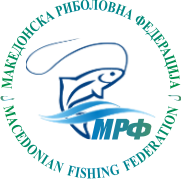 1-во коло од 1-ва спортско-риболовна лига  КАСТИНГ дисциплина „КРАП“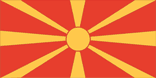 Одржан на 11.06.2017 година во Скопје																Организатор МРФСудија							Секретат					      Главен судија       Ласте Симоновски					  Крсте Крстевски			            Миодраг ПешиќРЗКЕКИПАНАТПРЕВАРУВАЧзафрлување(м)зафрлување(м)најдолгозафрлувањесреднамаксималнадолжинапласманпласманбодовиЗСРРК„ВАРДАР“СКОПЈЕCO2АЛЕКСАНДАР МИЛКОСКИ1136.2142.0 м139.65 м177ЗСРРК„ВАРДАР“СКОПЈЕCO2АЛЕКСАНДАР МИЛКОСКИ2142.0142.0 м139.65 м177ЗСРРК„ВАРДАР“СКОПЈЕCO2АЛЕКСАНДАР МИЛКОСКИ3133.4142.0 м139.65 м177ЗСРРК„ВАРДАР“СКОПЈЕCO2АЛЕКСАНДАР МИЛКОСКИ40142.0 м139.65 м177ЗСРРК„ВАРДАР“СКОПЈЕCO2АЛЕКСАНДАР МИЛКОСКИ50142.0 м139.65 м177ЗСРРК„ВАРДАР“СКОПЈЕCO2ЈОВАН МИЛКОСКИ1121.7137.3 м139.65 м177ЗСРРК„ВАРДАР“СКОПЈЕCO2ЈОВАН МИЛКОСКИ2120.9137.3 м139.65 м177ЗСРРК„ВАРДАР“СКОПЈЕCO2ЈОВАН МИЛКОСКИ3137.3137.3 м139.65 м177ЗСРРК„ВАРДАР“СКОПЈЕCO2ЈОВАН МИЛКОСКИ40137.3 м139.65 м177ЗСРРК„ВАРДАР“СКОПЈЕCO2ЈОВАН МИЛКОСКИ50137.3 м139.65 м177ЗРСРК„РИБАР 2011“СКОПЈЕВИП КАРП ТИМПРЕДРАГСТОЈЧИЌ1127.0144.2 м135.9 м266ЗРСРК„РИБАР 2011“СКОПЈЕВИП КАРП ТИМПРЕДРАГСТОЈЧИЌ2136.0144.2 м135.9 м266ЗРСРК„РИБАР 2011“СКОПЈЕВИП КАРП ТИМПРЕДРАГСТОЈЧИЌ3144.2144.2 м135.9 м266ЗРСРК„РИБАР 2011“СКОПЈЕВИП КАРП ТИМПРЕДРАГСТОЈЧИЌ40144.2 м135.9 м266ЗРСРК„РИБАР 2011“СКОПЈЕВИП КАРП ТИМПРЕДРАГСТОЈЧИЌ50144.2 м135.9 м266ЗРСРК„РИБАР 2011“СКОПЈЕВИП КАРП ТИМВАСИЛКОСТОВ195.2127.6 м135.9 м266ЗРСРК„РИБАР 2011“СКОПЈЕВИП КАРП ТИМВАСИЛКОСТОВ2121.3127.6 м135.9 м266ЗРСРК„РИБАР 2011“СКОПЈЕВИП КАРП ТИМВАСИЛКОСТОВ3123.5127.6 м135.9 м266ЗРСРК„РИБАР 2011“СКОПЈЕВИП КАРП ТИМВАСИЛКОСТОВ4123.7127.6 м135.9 м266ЗРСРК„РИБАР 2011“СКОПЈЕВИП КАРП ТИМВАСИЛКОСТОВ5127.6127.6 м135.9 м266РЗКЕКИПАНАТПРЕВАРУВАЧзафрлување(м)зафрлување(м)најдолгозафрлувањесреднамаксималнадолжинапласманбодовиЗРСРК„РИБАР 2011“СКОПЈЕЦТ - ПРЕСПАВМИЛЧО ИВАНОВ10125.3 м134.35 м35ЗРСРК„РИБАР 2011“СКОПЈЕЦТ - ПРЕСПАВМИЛЧО ИВАНОВ20125.3 м134.35 м35ЗРСРК„РИБАР 2011“СКОПЈЕЦТ - ПРЕСПАВМИЛЧО ИВАНОВ3117.8125.3 м134.35 м35ЗРСРК„РИБАР 2011“СКОПЈЕЦТ - ПРЕСПАВМИЛЧО ИВАНОВ40125.3 м134.35 м35ЗРСРК„РИБАР 2011“СКОПЈЕЦТ - ПРЕСПАВМИЛЧО ИВАНОВ5125.3125.3 м134.35 м35ЗРСРК„РИБАР 2011“СКОПЈЕЦТ - ПРЕСПАВГОЦЕСИМЈАНОВСКИ1124.1143.4 м134.35 м35ЗРСРК„РИБАР 2011“СКОПЈЕЦТ - ПРЕСПАВГОЦЕСИМЈАНОВСКИ2143.4143.4 м134.35 м35ЗРСРК„РИБАР 2011“СКОПЈЕЦТ - ПРЕСПАВГОЦЕСИМЈАНОВСКИ30143.4 м134.35 м35ЗРСРК„РИБАР 2011“СКОПЈЕЦТ - ПРЕСПАВГОЦЕСИМЈАНОВСКИ4120.0143.4 м134.35 м35ЗРСРК„РИБАР 2011“СКОПЈЕЦТ - ПРЕСПАВГОЦЕСИМЈАНОВСКИ50143.4 м134.35 м35СРК„МРЕНА“КРУШЕВОНИКО – КАРП ТИМНИКОЧОНЕСКИ1134.5137.2 м132.1 м44СРК„МРЕНА“КРУШЕВОНИКО – КАРП ТИМНИКОЧОНЕСКИ2137.2137.2 м132.1 м44СРК„МРЕНА“КРУШЕВОНИКО – КАРП ТИМНИКОЧОНЕСКИ3129.8137.2 м132.1 м44СРК„МРЕНА“КРУШЕВОНИКО – КАРП ТИМНИКОЧОНЕСКИ40137.2 м132.1 м44СРК„МРЕНА“КРУШЕВОНИКО – КАРП ТИМНИКОЧОНЕСКИ50137.2 м132.1 м44СРК„МРЕНА“КРУШЕВОНИКО – КАРП ТИМСТЕРУЛИЃОРГИЕСКИ10127.0 м132.1 м44СРК„МРЕНА“КРУШЕВОНИКО – КАРП ТИМСТЕРУЛИЃОРГИЕСКИ2118.3127.0 м132.1 м44СРК„МРЕНА“КРУШЕВОНИКО – КАРП ТИМСТЕРУЛИЃОРГИЕСКИ3124.5127.0 м132.1 м44СРК„МРЕНА“КРУШЕВОНИКО – КАРП ТИМСТЕРУЛИЃОРГИЕСКИ4127.0127.0 м132.1 м44СРК„МРЕНА“КРУШЕВОНИКО – КАРП ТИМСТЕРУЛИЃОРГИЕСКИ50127.0 м132.1 м44ЗРСРК„РИБАР 2011“СКОПЈЕХОКАЈ КАРП ТИМДУШКОИВАНОВ1129.2129.2 м131.35 м53ЗРСРК„РИБАР 2011“СКОПЈЕХОКАЈ КАРП ТИМДУШКОИВАНОВ20129.2 м131.35 м53ЗРСРК„РИБАР 2011“СКОПЈЕХОКАЈ КАРП ТИМДУШКОИВАНОВ30129.2 м131.35 м53ЗРСРК„РИБАР 2011“СКОПЈЕХОКАЈ КАРП ТИМДУШКОИВАНОВ4124.1129.2 м131.35 м53ЗРСРК„РИБАР 2011“СКОПЈЕХОКАЈ КАРП ТИМДУШКОИВАНОВ50129.2 м131.35 м53ЗРСРК„РИБАР 2011“СКОПЈЕХОКАЈ КАРП ТИММЛАДЕНСТОРНОСКИ1122.3133.5 м131.35 м53ЗРСРК„РИБАР 2011“СКОПЈЕХОКАЈ КАРП ТИММЛАДЕНСТОРНОСКИ2133.5133.5 м131.35 м53ЗРСРК„РИБАР 2011“СКОПЈЕХОКАЈ КАРП ТИММЛАДЕНСТОРНОСКИ30133.5 м131.35 м53ЗРСРК„РИБАР 2011“СКОПЈЕХОКАЈ КАРП ТИММЛАДЕНСТОРНОСКИ40133.5 м131.35 м53ЗРСРК„РИБАР 2011“СКОПЈЕХОКАЈ КАРП ТИММЛАДЕНСТОРНОСКИ50133.5 м131.35 м53РЗКЕКИПАНАТПРЕВАРУВАЧзафрлување(м)зафрлување(м)најдолгозафрлувањесреднамаксималнадолжинапласманбодовиЗСРРК„ВАРДАР“СКОПЈЕВАРДАР 1МАРЈАНЃОРЃИЕВСКИ1111.1125.2 м126.4 м62ЗСРРК„ВАРДАР“СКОПЈЕВАРДАР 1МАРЈАНЃОРЃИЕВСКИ20125.2 м126.4 м62ЗСРРК„ВАРДАР“СКОПЈЕВАРДАР 1МАРЈАНЃОРЃИЕВСКИ30125.2 м126.4 м62ЗСРРК„ВАРДАР“СКОПЈЕВАРДАР 1МАРЈАНЃОРЃИЕВСКИ4125.2125.2 м126.4 м62ЗСРРК„ВАРДАР“СКОПЈЕВАРДАР 1МАРЈАНЃОРЃИЕВСКИ50125.2 м126.4 м62ЗСРРК„ВАРДАР“СКОПЈЕВАРДАР 1ВЕЛИЈАНЈАГЕВ1111.5127.6 м126.4 м62ЗСРРК„ВАРДАР“СКОПЈЕВАРДАР 1ВЕЛИЈАНЈАГЕВ2127.6127.6 м126.4 м62ЗСРРК„ВАРДАР“СКОПЈЕВАРДАР 1ВЕЛИЈАНЈАГЕВ3123.4127.6 м126.4 м62ЗСРРК„ВАРДАР“СКОПЈЕВАРДАР 1ВЕЛИЈАНЈАГЕВ4125.5127.6 м126.4 м62ЗСРРК„ВАРДАР“СКОПЈЕВАРДАР 1ВЕЛИЈАНЈАГЕВ50127.6 м126.4 м62ЗСРРК„МАК ДАМ“ КУМАНОВОЛАПЛАСТ КАРП ТИММИКИИЛИЈЕВСКИ1105.2106.6 м114.8 м71ЗСРРК„МАК ДАМ“ КУМАНОВОЛАПЛАСТ КАРП ТИММИКИИЛИЈЕВСКИ20106.6 м114.8 м71ЗСРРК„МАК ДАМ“ КУМАНОВОЛАПЛАСТ КАРП ТИММИКИИЛИЈЕВСКИ30106.6 м114.8 м71ЗСРРК„МАК ДАМ“ КУМАНОВОЛАПЛАСТ КАРП ТИММИКИИЛИЈЕВСКИ40106.6 м114.8 м71ЗСРРК„МАК ДАМ“ КУМАНОВОЛАПЛАСТ КАРП ТИММИКИИЛИЈЕВСКИ5106.6106.6 м114.8 м71ЗСРРК„МАК ДАМ“ КУМАНОВОЛАПЛАСТ КАРП ТИМПЕРОСТЕФКОВ1115.1123.0 м114.8 м71ЗСРРК„МАК ДАМ“ КУМАНОВОЛАПЛАСТ КАРП ТИМПЕРОСТЕФКОВ2121.35123.0 м114.8 м71ЗСРРК„МАК ДАМ“ КУМАНОВОЛАПЛАСТ КАРП ТИМПЕРОСТЕФКОВ30123.0 м114.8 м71ЗСРРК„МАК ДАМ“ КУМАНОВОЛАПЛАСТ КАРП ТИМПЕРОСТЕФКОВ4123.0123.0 м114.8 м71ЗСРРК„МАК ДАМ“ КУМАНОВОЛАПЛАСТ КАРП ТИМПЕРОСТЕФКОВ50123.0 м114.8 м71